This question is about the molecules in the table.What do all of these molecules have in common?Answer: They are all hydrocarbons.Write your answers to parts b), c) and d) into the table.State which are alkanes and which are alkenes.Name each of the molecules.Write down the molecular formula of each molecule.Which molecule(s) react using addition reactions?Answer: Butene (but-2-ene).What is the general formula for an alkene?Answer: CnH2n.This question is about pentane and pentene.The structures of these molecules are shown below.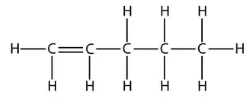 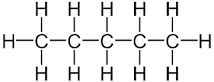 Which of these statements are true or false about these molecules?Write your answers into the box – ‘T’ for true, and ‘F’ for false. This question is about the use of bromine water for testing for the presence of a carbon double bond.Indicate the colour change seen when these molecules are added, separately, to bromine water.Draw a straight line between the molecule and the correct colour change.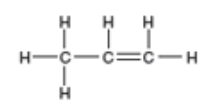 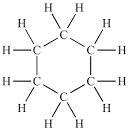 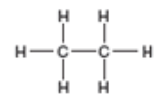 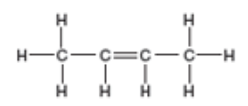 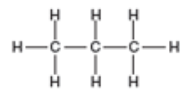 Alkane or alkeneAnswer: Alkane.Answer: Alkene.Answer: Alkane.Name of moleculeAnswer: Ethane.Answer: Butene or but-2-ene.Answer: Propane.Molecular formula of moleculeAnswer: C2H6.Answer: C4H8.Answer: C3H8.The molecular formula for pentene is C5H10.Pentene is a saturated molecule.
Bromine water can be used to distinguish between these two molecules.Pentene burns with a smokier flame than pentane.The carbon double bond in pentene makes it more reactive than pentane.Hydrogen gas will react with pentene to make pentane.Pentene could react with steam, in the presence of a catalyst, to form an alcohol called pentanol.When pentene reacts, its carbon double bond turns into a carbon single bond.